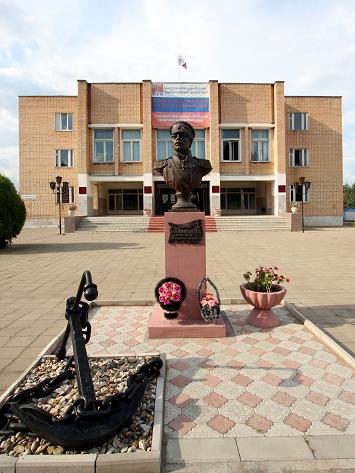 Уважаемые  господа!  Мы рады представить Вам  наше коммерческое предложение.Муниципальное образование «Холм-Жирковский район» Смоленской области расположено в северной части Смоленской области. Граничит с Тверской областью. Центром муниципального образования «Холм-Жирковский  район» – п.г.т. Холм-Жирковский, находящийся в 38 км к северу от  автомагистрали Москва-Минск  М-1. Граничит с Тверской областью. На юге примыкают земли Сафоновского района, на востоке -Новодугинского  района. Центром муниципального образования «Холм-Жирковский  район» – п.г.т. Холм-Жирковский, находящийся в 38 км к северу от  автомагистрали Москва-Минск  М-1Территория района – составляет 203340 га. Холм-Жирковский район в целом является сельскохозяйственным. Администрация муниципального образования «Холм-Жирковский район» Смоленской области для реализации инвестиционного проекта готова Вам предложить здание школы, расположенное на территории  Холм-Жирковского района, с.Батурино, ул.Черемушки, д.2  Холм-Жирковского района Смоленской области  :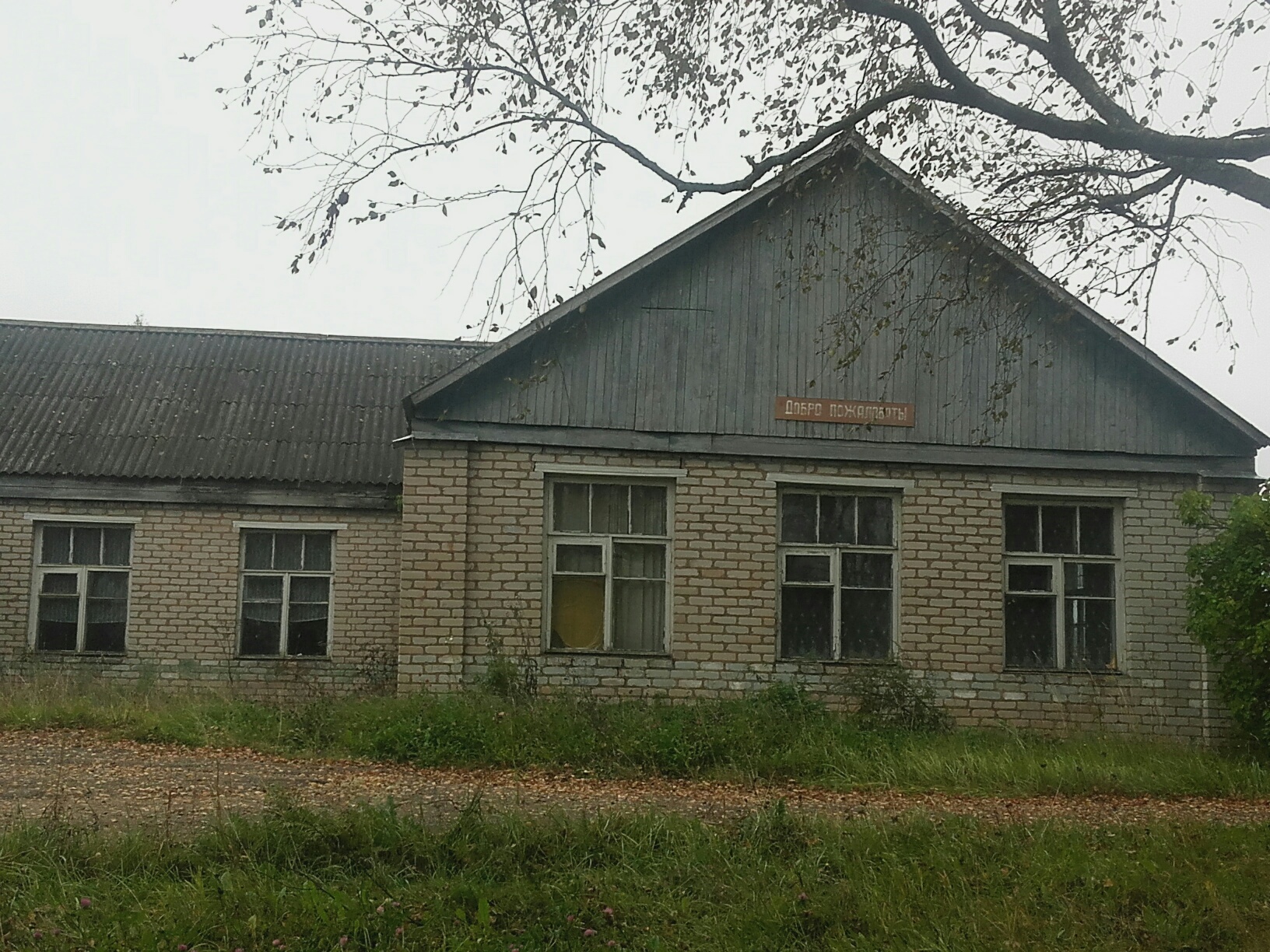  1.Здание школы- одноэтажное здание, 1972 года постройки, площадью 438,6 кв.м., расположенное на земельном участке площадью  2га.. Все коммуникации (электроснабжение, водоснабжение, канализация) подведены. Владельцем площадки является муниципальное образование «Холм-Жирковский район» Смоленской области. Здание школы находится  в 140 км от г. Смоленска, от г.Москвы-360 км.  Информация о месторасположении, об условиях предоставления, можно узнать в Администрации муниципального образования «Холм-Жирковский район» Смоленской области , раположенного по адресу: пгт. Холм-Жирковский, ул.Нахимовская, д.9Инженерные коммуникации:На 2017-2018 годы планируется строительство газопровода       Электроснабжение: -По территории площадки проходят ЛЭП (35 и 10 КВт). -Здание школы ,расположенное на данном з\у,  подключено к источнику питания . Водоснабжение и водоотведение: -Водопроводные  сети  подведены к зданию,  максимальная мощность – 3,2 куб. м/ч (труба диаметром 25мм)-Местный септик (один отстойник)-ориентировочная стоимость технологического   присоединения составляет 210,0 тыс.рублей;-сроки осуществления технологического присоединения 1 месяцНаши контакты: Адрес: 215650, Россия, Смоленская область, пгт. Холм-Жирковский, ул. Нахимовская, д. 9 тел.2-26-93 Заместитель Главы муниципального образования -Никитин Анатолий ИвановичАдминистрация мо «Холм-Жирковский район»  Смоленской области выражает надежду, что наше деловое предложение заинтересует Вас и откроет пути к взаимовыгодному сотрудничеству !С уважением, Администрация  мо «Холм-Жирковский район» Смоленской области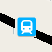 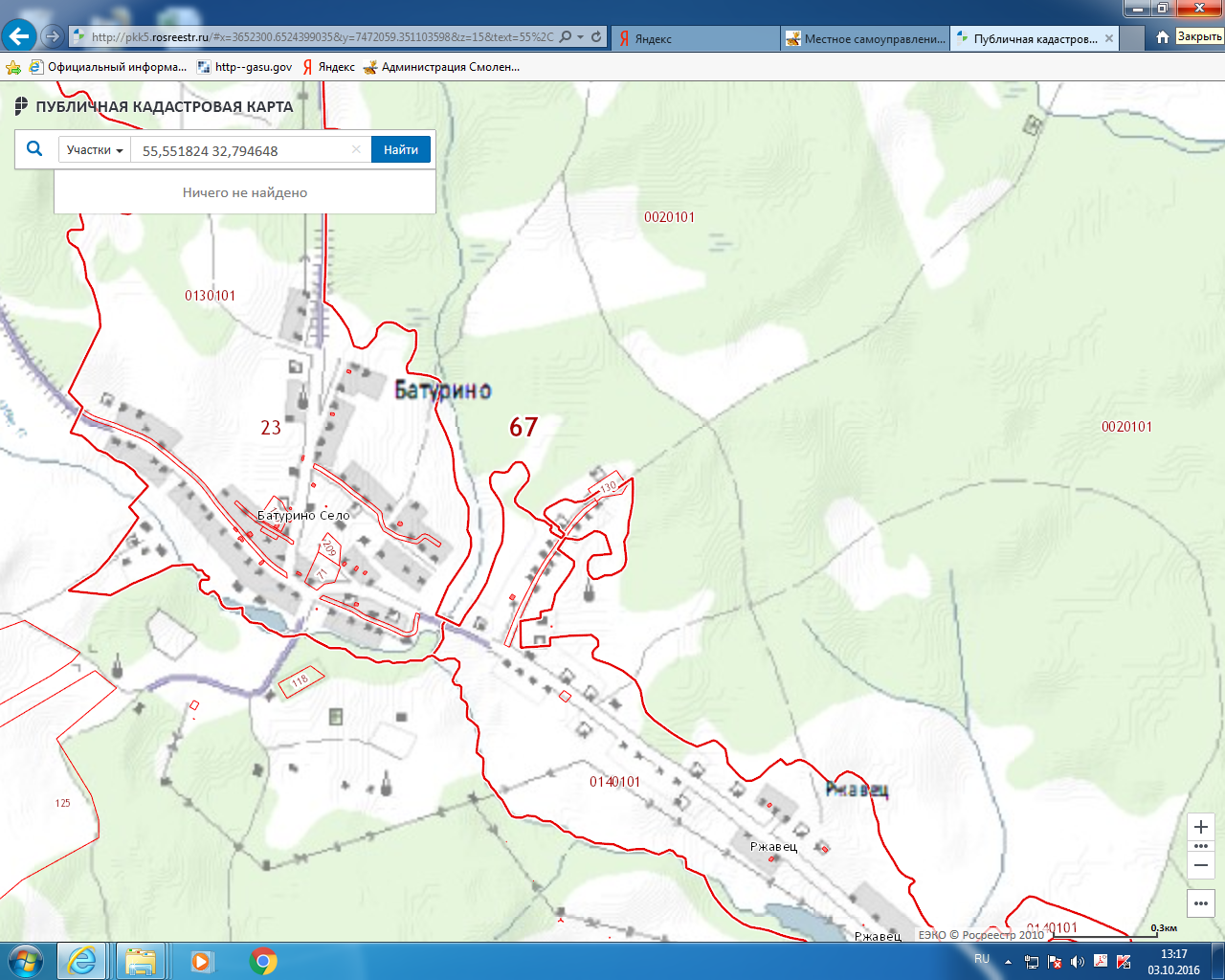 